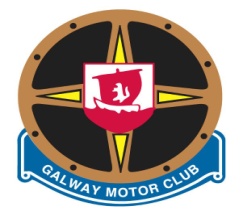 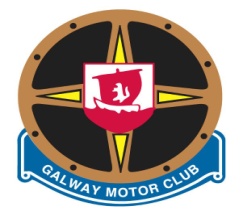 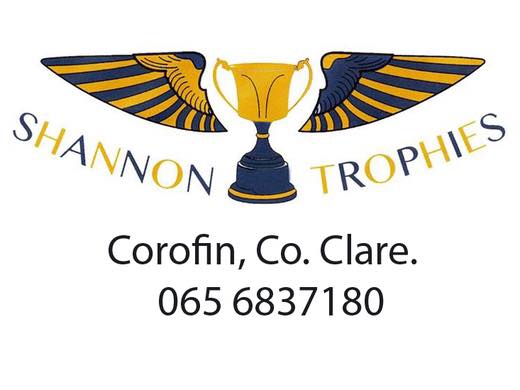    ENTRY FORMPLEASE PRINT CLEARLY IN BLOCK CAPITAL              PLEASE CIRCLE YES or NO               PLEASE FILL IN ALL DETAILSDrivers  Name......................................................................................................................................................................................................................................................................Drivers Address.....................................................................................................................................................................................................Eircode..........................   Mobile No.....................................................................................................   Email Address……………………………………………………………………….……...…………….Next of Kin’s Name...................................................................................Phone No............................................................................Are they present at Event:			      Yes       No Make of Car.................................................. Model of Car……………………………………………….…... Engine Capacity......................cc   Class Entered…........Comp License No..........................................	Grade of License............................................Championship Registered Entrant:       Yes     No                                 Registered Number..........................................Are you Double Driving:             Yes        No           If Yes, Double drivers name................................................................  Saturday:       Yes       No                Sunday:         Yes       No           Payment Enclosed…………………………          Novice:     Yes      NoDECLARATION OF INDEMNITYI have read the supplementary regulations issued for this event and agree to be bound by them and by the General Competition Rules and Regulations of MI including the guidelines and regulations contained in Motorsport Ireland’s Code of Conduct for Children’s Sport. In consideration of the acceptance of this entry or of my being permitted to take part in this event I agree to save harmless and keep indemnified the County Galway Motor club, Irish Automobile Club Ltd. t/a Royal Irish Automobile Club, Irish Motorsport Federation Ltd. t/a Motorsport Ireland and their respective officials, servants, representatives and agents from and against all actions, claims, costs, expenses and demands in respect of death, injury, loss of or damage to the person or property of myself, my driver(s), passenger(s) or mechanic(s) (as the case may be) howsoever caused arising out of or in connection with this entry or my taking part in this event and notwithstanding that the same may have been contributed to or occasioned by the negligence of the said bodies, their officials, servants, representatives or agents. Furthermore, in respect of any parts of this event on ground where Third Party Insurance is not required by law, this Agreement shall in addition to the parties named above extend to all and any other competitor(s) and their servants and agents and to all actions, claims, costs, expenses and demands in respect of loss of or damage to the person or property of myself, my driver(s), passenger(s) or mechanic(s).My age (driver) is …………… (if applicable, state "over 18 years").I declare that to the best of my belief the driver(s), passenger(s) possess the standard of competence necessary for an event of the type to which this entry relates and that the car entered is suitable and roadworthy for the event having regard to the course and the speeds which will be reached.I understand that should I at the time of this event be suffering from any disability whether permanent, temporary or otherwise which is     likely to affect prejudicially my normal control of my automobile, I may not take part unless I have declared such disability to MI, who have, following such declaration issued a license which permits me to do so.I undertake that at the time of the event to which this entry relates I shall be in possession of a current certificate of medical fitness. In the case of MI License Holders, only certificates on the official MI or FIA Medical Forms will be accepted.Any indemnity and/or declaration as prescribed by sub-paragraphs (a) and (b) above which is signed by a person under the age of 18 years shall be countersigned by that person’s parent or guardian, whose full names and address shall be given. Furthermore, the parents and/or guardians of persons under 18 years of age shall grant permission to MI and the Irish Sports Council to carry out tests in accordance with the Irish Anti-Doping Rules (Rule No 139) in the following form:“I/We hereby grant permission to MI and the Irish Sports Council to carry out tests as set out in Rule No 139 of the GCRs in accordance with the Irish Anti-Doping Rules.”I agree to abide by and be bound by the Motorsport Ireland Social Media Policy of conduct as per Appendix 126 of the current MI YearbookSIGNATURE (DRIVER)...........................................................................................................DATE..............................................   SIGNATURE OF PARENT / GUARDIAN...................................................................................DATE..............................................If you ARE a registered competitor for the Hillclimb Championship 2022 please state the number which you will be using for the year in the box below:    If you are NOT a registered competitor or will not be registering for the        Hillclimb Championship 2022 please state below the number which                     may be on your car from the last event you competed in:If you do not have a number on your car, one will be allocated to you when you sign on.